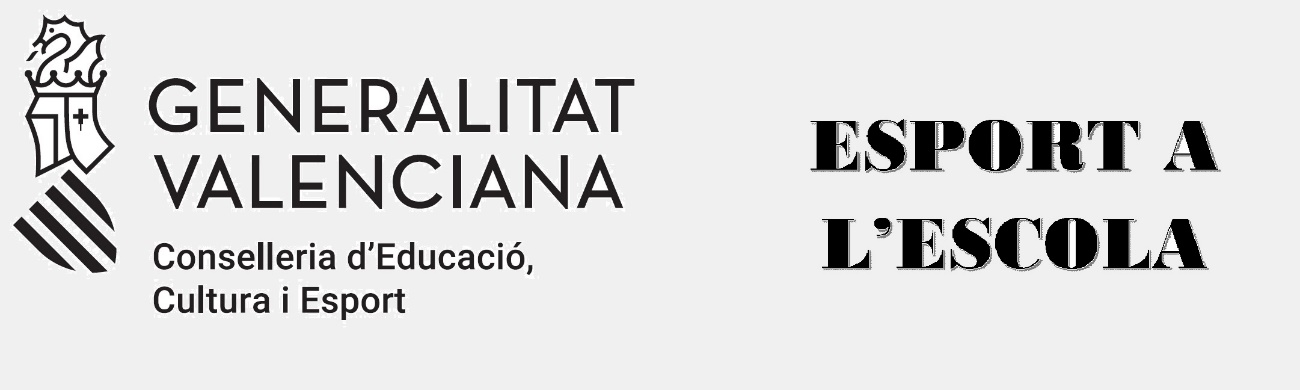 VALORACIÓN-INFORME FINAL DE LA FEDERACIÓN: https://forms.office.com/r/eeka6s2srX Deberá ser cumplimentando por la federación o personal técnico, en un plazo máximo de 3 días desde que se finalicen todas las sesiones en el centro CEPAFE.VALORACIÓN FINAL DEL CENTRO CEPAFE: https://forms.office.com/r/TB77bcnyJ0 Deberá ser cumplimentando por la persona coordinadora CEPAFE, en un plazo máximo de 3 días desde que se finalicen todas las sesiones en el centro.